Министерство культуры Российской ФедерацииФедеральное государственное бюджетное образовательное учреждениевысшего  образования«Северо-Кавказский государственный институт искусств»Колледж культуры и искусствРабочая программаучебной дисциплиныОГСЭ.08Основы этики и этикетаспециальность54.02.01 Дизайн (по отраслям)Квалификация выпускника – дизайнер, преподавательФорма обучения – очнаяНальчик, 2022 Рабочая программа  «Основы этики и этикета» разработана на основе Федерального государственного образовательного стандарта среднего профессионального образования по специальности54.02.01 Дизайн (по отраслям)Организация-разработчик: Федеральное государственное бюджетное образовательное учреждение высшего образования «Северо-Кавказский государственный институт искусств» Колледж культуры и искусств Разработчик: преподаватель ККИ СКГИИ               Прокудина Н.П.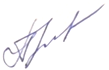 Эксперт:   преподаватель ККИ СКГИИ             Гегиева Л.Х.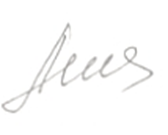 Рабочая программа «Основы этики и этикета» рекомендована на заседанииПЦК  «ООД»Протокол № ______1______от_ «29» августа 2022 г. Председатель ПЦК                         Прокудина Н.П.СОДЕРЖАНИЕ1. ПАСПОРТ РАБОЧЕЙ ПРОГРАММЫ «ОСНОВЫ ЭТИКИ И ЭТИКЕТА»  42. СТРУКТУРА И СОДЕРЖАНИЕ УЧЕБНОЙ ДИСЦИПЛИНЫ                      73. УСЛОВИЯ РЕАЛИЗАЦИИ РАБОЧЕЙ ПРОГРАММЫ УЧЕБНОЙ ДИСЦИПЛИНЫ                                                                                                    124. КОНТРОЛЬ И ОЦЕНКА РЕЗУЛЬТАТОВ ОСВОЕНИЯ УЧЕБНОЙ ДИСЦИПЛИНЫ                                                                                                    151. ПАСПОРТ РАБОЧЕЙ ПРОГРАММЫ «ОСНОВЫ ЭТИКИ И ЭТИКЕТА»1.1. Область применения рабочей программыРабочая программа дисциплины «Основы этики и этикета» является частью образовательной программы в соответствии с федеральным государственным образовательным стандартом среднего профессионального образования по направлению подготовки  специальности 1.2. Место дисциплины  в структуре образовательной программыВариативная часть учебных циклов ППССЗ.1.3. Цель и задачи дисциплиныСистема среднего профессионального образования Российской Федерации предполагает изучение широкого спектра гуманитарных дисциплин, в том числе этики. В современном мире, когда темп развития ускоряется, сложность проблемы возрастает, многократно усиливается роль человеческого фактора эволюции. В этих условиях меняется положение нравственных начал цивилизации, предъявляются новые требования к человеческим качествам. Нравственность становится важнейшим элементом политики, экономики, науки, культуры необходимым условиям принятия адекватных решений во всех сферах человеческой деятельности.Изучение курса «Основы этики и этикета» имеет цель приобщения студентов к этической информации  для формирования предпосылок и самостоятельного нравственного творчества. Главное в содержании этого курса является формирование в человеке созидательного начала, обогащение духовно-ценностного арсенала человека.Данная цель достигается в результате решения следующих задач:Осмысление исторических форм нравственности в общечеловеческом контексте, преемственных связей в развитии этического знания, значимости общечеловеческих ценностей;Понимание специфики моральной регуляции поведения и значения моральной автономии личности;Формирование способности к переводу этической информации в личностные смыслы (осознание собственных ценностей ориентаций, рефлексия над поступками и их мотивацией);Осознание самооценки человека не только в своем лице, но и в лице другого, формирование способности толерантного отношения к «иным» нравственным ценностям.Формирование у студентов системы нравственных принципов, определяющих их мировоззрение и поведение в новых условиях;6.Повышение ответственности за принятие решений, соблюдение норм нравственности при любых сложных обстоятельствах;7.Ориентация на выработку нравственных черт характера, таких как: целеустремленность, уравновешенность, доброжелательность, честность, порядочность, ответственность, терпимость, оптимизм, патриотизм.Требования к уровню освоения содержания дисциплины.  Процесс изучения дисциплины направлен на формирование элементов следующих  общих компетенций по данным специальностям:ОК 10. Использовать в профессиональной деятельности умения и знания, полученные обучающимися в ходе освоения учебных предметов в соответствии с федеральным государственным образовательным стандартом среднего общего образования. В результате изучения курса «Основы этики и этикета» студенты должны знать: 1. знать закономерности, важнейшие направления и школы в развитии этической мысли 2.понимать значение важнейших категорий морального сознания 3.ориентироваться в истории нравов 4.иметь представление о дискуссиях вокруг нравственных коллизий в современном мире В результате изучения курса студенты должны уметь: 1.ориентироваться в различных концепциях обоснования проблем этического комплекса2. формулировать и обосновывать собственную позицию относительно нравственных ценностей3. производить самоанализ относительно некоторых категорий морали4. уметь оценивать окружающие социальные явления с точки зрения моральных ценностей5. уметь высказывать и доказывать свою точку зрения по поводу той или иной этической проблемы. 1.4. Количество часов на освоение дисциплиныОбъем дисциплины, виды учебной работы и отчетности2. СТРУКТУРА И СОДЕРЖАНИЕ УЧЕБНОЙ ДИСЦИПЛИНЫ2.1. Тематический план и содержание дисциплины Учебно-тематический планСодержание  учебного материалаВведениеТема.  Предмет этики		Что означает термин «этика». Дать общее представление о курсе, наметить те проблемы, которые будут рассматриваться. Определение понятий «этика», «мораль», «нравственность». РАЗДЕЛ 1Предмет и значение этики как философской дисциплины. Развитие представлений у уч-ся о значении понятий мораль, нравственность, светская и религиозная этика, какое значение имеет в жизни человека этика.  Родоначальники этики. Структура этики (нормативная и философская). Специфика морали как сферы общественной жизни. Ценность морали и этики в условиях современности. Задача этики: Знакомство с основными терминами: свобода, моральный выбор.  Понимание значения свободы, морали, морально ответственного поведения для жизни человека, семьи, общества.Тема .Моральное измерение личности	Моральное измерение общества	Особенности функционирования морали	Ненасилие как категорический моральный запрет	Единство морали и многообразие нравов	Парадокс моральной оценки	Парадокс морального поведения	«Духовные ценности и нравственные идеалы в жизни человека и общества»Тема. Основные понятия и принципы Этики: Добро и зло. Поступок. Нравственный идеал.Познакомить с основными понятиями: справедливость, моральные правила справедливого человека. Формирование справедливого отношения к людям. Знание, понимание и принятие личностью ценностей: друг, дружба. Формировать у обучающихся осознанное позитивное отношение к культурным феноменам "нравственность", "мораль", "гуманизм", "духовность". Воспитывать любовь и уважение к родителям, к своей Родине, к друг  другу, к чужой вероисповедания.Раздел II. ВАЖНЕЙШИЕ МОРАЛЬНЫЕ И ЭТИЧЕСКИЕ УЧЕНИЯ....Учителя человечества	Конфуций	Жизнь	Жень: человечность	Ли: ритуал	Вэнь: воспитанность	Цзюнь-цзы: благородный муж	Будда	Жизнь	Срединный путь	Четыре благородные истины	Самосовершенствование через самоотрешение	Моисей	Жизнь и миссия Моисея	Десять заповедей	Особенности Декалога как нормативной программыОб избранном народе и справедливости	Иисус Христос	Жизнь	Благая весть	«Будьте совершенны, как совершенен Отец ваш Небесный»«Как я возлюбил вас...»	«А я говорю вам...»	От справедливости к милосердию	Мухаммед	Жизнь и деятельность	Истинная вера и последний суд	Устои правоверного мусульманина	РАЗДЕЛ 2. «История этических учений» Этические учения Древнего мира: Древний Восток: Индия (буддизм), Древний Китай (конфуцианство). Этика Античности (Сократ, школа киников, киренаиков, Платон, Аристотель, Эпикур, стоики). Этика в рамках христианства (теоцентризм - Бог); этика в эпоху Возрождения (антропоцентризм, универсальный человек) - Т. Мор «Утопия» (бесклассовость общества). Этика Нового времени (разум) - два направления философов. Гоббс, И. Кант (моральный поступок, легальный поступок), А. Шопенгауэр (этика пессимизма).Что Р. Декарт понимал под «временными правилами морали»; «интеллектуальная любовь к Богу» согласно учению Б. Спинозы; различие естественного и разумного понимания добра в этике Г.Лейбница; виды моральных законов Дж. Локк; представители этики этического сенсуализма; особенности учения о счастье в философии Просвещения, свобода в рассуждениях Ш. Л. де Монтескье.Этика 19 века:Г. В. Ф. Гегель (1770—1831 гг.). Гегель — крупнейшая величина мировой философии, знаменитый идеалист и панлогист. Этическое учение одного из ведущих оппонентов Гегеля в младшем поколении -  Людвиг Андреас Фейербах (1804—1872 гг.). Фейербах — материалист.Этическая позиция — Артур Шопенгауэр (1788—1860 гг.). Идеи, касающиеся нравственности, в четвертой части основного труда «Мир как воля и представление», а также в сочинении «Идеи этики».Моральный нигилизм Ницше.Взгляд русской этической мысли представленной в творчестве Ф. М. Достоевского (1821—1881 гг.) и Л. Н. Толстого (1828—1910 гг.). Нравственные проблемы  в произведениях Ф. М. Достоевского, содержание учения Л. Н. Толстого о непротивлении злу насилием.Как Гегель различает мораль и нравственность; Каково представление Л. Фейербаха о счастье человека; Смысл учения А. Шопенгауэра о сострадании; В чем состоит критика Ф. Ницше христианства и какую перспективу он предлагает человеку; Почему моральный нигилизм Ницше можно считать выражением моральной позиции; Что такое сверхчеловек Ницше; Можно ли говорить о морали сверхчеловека; Смысл выражения Ницше «по ту сторону добра и зла».Моральные проблемы «постсовременного мира»:- эпоха «постсовременность»;- важнейший источник специфических для сегодняшнего дня нравственных проблем - беспрецедентное развитие науки, техники и технологии;- проблемы, которые называют «биоэтическими»;- истинный гуманизм;- Существует ли однозначный прогресс в развитии морали,- Каковы крайние точки зрения на ответ о будущем человечества, егожизненных перспективах и нравственности, этические проблемы, рожденные «постсовременным» состоянием человечества, подлинный гуманизм.РАЗДЕЛ 4 «Этикет»Значение понятия этикета. История этикета. Развитие этических чувств и норм. Роль обычаев и традиций в этикете.«Семья как главная этическая ценность». Понятие «семьи»,  функции семьи, моя семья (что для меня есть семья), воспитание в моей семье, традиции в семье. Уважение к родителям, забота о младших и старших, ответственность за другого человека. Роль и значение в этикете народов Северного Кавказа мужчины и женщины3. УСЛОВИЯ РЕАЛИЗАЦИИ РАБОЧЕЙ ПРОГРАММЫ УЧЕБНОЙ ДИСЦИПЛИНЫ3.1. Требования к материально-техническому обеспечению Материально-техническое обеспечение дисциплины.Занятия по дисциплине «Основы этики и этикета» предполагают использование и наличие: -аудитории -видео-аудиовизуальные средства обучения-проектор-Наглядные пособия: творческие работы, кроссворды, конспекты лекций, список литературы по темам, мультимедиа - презентации, иллюстрации. 3.2. Информационное обеспечение реализации дисциплиныИнформационно-методическое обеспечениеСписок рекомендуемой литературы1.Дубровина И.В. Мы живем среди людей. Кодекс поведения. М.: 1989. 2.Самая полная энциклопедия. Психологические тесты. ФАКТОРИЯ АСТ. - М.:2008. 3.Ногмов Ш. Б. История адыгейского народа. Нальчик, 19824.Джандар М. А. О некоторых адыгских обрядовых песнях, связанных с воспитанием детей //Проблемы адыгейской литературы и фольклора. 5.Майкоп, 1985. Вып. 5.6.Каламбий (Кешев А Г.). Записки черкеса. Нальчик, 1988.7.Байбурин А. К., Топорков А. А. У истоков этикета. Этнографические очерки. Л., 1990. 8.Бгажноков Б. Х. Организация пространства и этикет //Советская этнография, 1983, N 49.Кишев А. С. О «тайных» языках адыгов //Советская этнография, 1986. № 4.10.Кокиев С. Записки о быте осетин. М., 1885.11.Костомаров Н. И. Домашняя жизнь и нравы великорусского народа. М., 1993.12.Крым-Гирей. Путевые заметки //Избранные произведения адыгских просветителей. Нальчик, 1980.2. Аудио, видео, CD материалы.Методические рекомендации преподавателям.Основными видами занятий должны быть лекции преподавателя по названным темам курса в соответствии с программой, уроки-дискуссии.   Преподаватель на уроках использует следующие учебные материалы:тексты лекций; учебные пособия, хрестоматии, первоисточники, монографии, дополнительную литературу по предмету.  Кроме стандартных форм уроков-лекций, уроков-семинаров, предлагаются такие разнообразные типы-жанры уроков, как: урок-путешествие, урок-панорама, урок-репортаж, урок-концерт, спектакль, викторина и др.  Но, независимо от выбранного типа, вида, формы и жанра урока, в изучении «Основы этики и этикета» акцент следует делать на активных, деятельных принципах преподавания.  Преобладающими методами преподавания в силу специфики предмета и групповой формы обучения остаются объяснительно-репродуктивный и частично-поисковый (эвристический). При соблюдений необходимых условий возможно и необходимо постепенное внедрение проблемного метода обучения, направленного на развитие и активизацию творческих способностей учащихся, повышение их интереса к предмету. Создание проблемно-поисковой ситуации, как правило, осуществляется под руководством преподавателя, который одновременно и помогает учащимся в её разрешении путём заранее продуманных и чётко сформулированных вопросов и тезисов. Методические рекомендации по организации самостоятельной работы студентов.	         Важное место на уроках должно быть отведено практическим занятиям-семинарам, по заранее определенным вопросам. При подготовке к практическому занятию - семинару, особое внимание следует уделить изучению дополнительной литературе, для более полного освещения темы семинара. При подготовке выступления или доклада, разработать небольшой план с содержанием наиболее важных моментов выступления. При необходимости можно подготовить и использовать наглядные пособия. Студенту при выступлении следует придерживаться последовательности и логики изложения материала. Особое внимание, необходимо обращать на уровень культуры речи - на четкое, интонационное правильное произношение. Перечень основной учебной литературы.1. Гусейнов А.А., Апресян Р.Г. Этика  Юрайт 2020
2. Скворцов А. А. ЭТИКА 3-е изд., испр. и доп. Учебник для СПО 3 .Золотухина Е. В. Этика 5-е изд., испр. и доп.. Учебник для СПО4.Этноэтикет народов Северного Кавказа. Под редакцией академика В.А. Тишкова. Москва 20174. КОНТРОЛЬ И ОЦЕНКА РЕЗУЛЬТАТОВ ОСВОЕНИЯ УЧЕБНОЙ ДИСЦИПЛИНЫВид учебной работыОбъем часовМаксимальная учебная нагрузка (всего)60ч.Обязательная аудиторная учебная нагрузка (всего) 40ч.Самостоятельная работа обучающегося (всего)20ч.Форма контроля                                                           Зачёт: 6 семестр.Наименование разделов и темНаименование разделов и темМаксимальная учебная нагрузкаКоличество аудиторных часов при очной форме обученияКоличество аудиторных часов при очной форме обученияНаименование разделов и темНаименование разделов и темМаксимальная учебная нагрузкаЛекции СамостоятельнаяработаНаименование разделов и темНаименование разделов и тем60ч.40ч.20ч.Введение.Предмет этики.222Раздел 1.Тема 1.1Тема 1.2Предмет и значение этики как философской дисциплины. Моральное измерение личности .Моральное измерение общества.222Раздел 1.Тема 1.1Тема 1.2«Духовные ценности и нравственные идеалы в жизни человека и общества»Основные понятия и принципыЭтики: Добро и зло. Поступок.Нравственный идеал222Раздел 2История этических ученийТема 2.1.ВАЖНЕЙШИЕ МОРАЛЬНЫЕ И ЭТИЧЕСКИЕ УЧЕНИЯУчителя человечества:   Этика Китая – Конфуций. Жизнь	Жень: человечность	Ли: ритуал	Вэнь: воспитанность	Цзюнь-цзы: благородный муж2221Тема 2.1.Этика др. Индии- Будда.Самосовершенствование через самоотрешение.2221Тема 2.1.Моисей - об избранном народе и справедливости.2221Тема 2.1.Иисус Христос - от справедливости к милосердию.2221Тема 2.1.Мухамед- своеобразие этики корана.2221Тема 2.2Этика Античности.21Тема 2.3Этика Средневековья.21Тема 2.4Этика Возрождения. 22Тема 2.5Этика Нового времени.21Тема 2.6Этика Просвещения. 21Тема 2.7Этика 19 века2Тема2.8.Этика 20 века22Тема 2.9Моральные проблемы «постсовременного мира»21Раздел 4.Этикет2Тема 4.1Содержание и принципы этноэтикета народовСеверного Кавказа21Тема 4.2Этикет общественной жизни21Тема 4.3Этикет семейной жизни22Тема 4.4Этикет гостеприимства Этикет застолья22Тема 4.5Традиционный этикет в современных условиях22Тема 4.6Итоговое занятие по курсу (зачет)2Результаты обучения: умения, знания, и общие компетенцииПоказать оценки результатаФорма контроля и оцениванияУ1.ориентироваться в различных концепциях обоснования проблем этического комплексазнание различных концепциях обоснования проблем этического комплексафронтальный  опрос практические занятия, оценка выполнения внеаудиторной самостоятельной работы.У 2.формулировать и обосновывать собственную позицию относительно нравственных ценностейприменять на практике  знание различных концепциях обоснования проблем этического комплекса и формулировать и обосновывать собственную позицию относительно нравственных ценностейпрактические занятия, оценка выполнения внеаудиторной самостоятельной работы.У 3.производить самоанализ относительно некоторых категорий моралиориентироваться в различных концепциях обоснования проблем этического комплекса и производить самоанализ относительно некоторых категорий моралиоценка выполнения внеаудиторной самостоятельной работы.У 4.уметь оценивать окружающие социальные явления с точки зрения моральных ценностейфронтальный  опрос практические занятия, оценка выполнения внеаудиторной самостоятельной работы.У 5.уметь оценивать окружающие социальные явления с точки зрения моральных ценностейиспользовать свои приобретённые знания и навыки и сопоставлять окружающие социальные явления с точки зрения моральных ценностейпрактические занятия, оценка выполнения внеаудиторной самостоятельной работы.У 6.уметь высказывать и доказывать свою точку зрения по поводу той или иной этической проблемы.развитие навыков логики, аргументации.фронтальный  опрос практические занятия, оценка выполнения внеаудиторной самостоятельной работы.